林野庁「建築用木材の転換促進支援事業」『事業説明会』の開催について（ご案内）■ 事業概要：海外情勢の影響を受けにくい木材需給構造の構築に向けて、丸太の有効利用にも資する製材の利用比率の向上を目指し、建築事業者、設計者等が、住宅の主要構造部（柱及び横架材）等に品質・性能の確かな国産の製品等（※）を利用する取組に対して必要な経費を助成します。（※）JAS構造材、しずおか優良木材等の乾燥材★：事業の助成対象者は、事業を実施する「施工者」または「設計者」となります。■ 開催の日程：事業ウェブサイト：「建築用木材の転換促進支援事業」　URL：https://kenchiku-tenkan.jp/■ 申し込み：令和5年5月26日（金）までに、所定様式により、下記の事務局宛申込願います。※開催日の直前に申込者に対し、メールにて「開催案内」をお送りします。※定員に到達次第、締め切りいたします。■ 事 務 局：静岡県木材協同組合連合会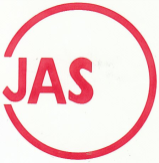 （事務局：藪崎公一郎、新木信吾）〒420-8601静岡市葵区追手町9-6県庁西館9階TEL：054-252-3168FAX：054-251-3483Mail：s-mokuren@s-mokuren.com令和　5　年　5　月　　日建築用木材の転換促進支援事業「事業説明会」（参加申込書）来る5月26日（金）までに、下記の事務局宛回報願います。静岡県木材協同組合連合会（事務局：藪崎公一郎、新木信吾）TEL：054-252-3168Mail：post-mokuren@s-mokuren.com日　時開催方法令和5年5月29日（月）　10：00～11：00ZOOMによるオンライン開催（定員100名）＊社　名＊連絡先住所：TEL：FAX：Mail（必須）：　　　　　　　　　　　　　　　　　　　　　　　＊日　時　5月29日（月）10：00～11：00　※オンライン開催＊参加者　氏　名＊参加者　氏　名＊参加者　氏　名＊参加者　氏　名＊参加者　氏　名　⑤＊備考欄ご意見、ご質問等、事前連絡事項がありましたらご記入下さい。